East5ide Unified Communications Plan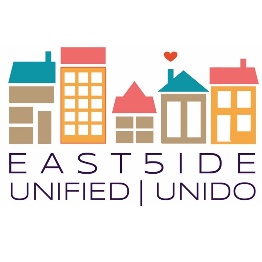 Developing and implementing a communications plan for internal and external audiences is a key activity for East5ide Unified. This communications plan will be carried out by the East5ide Council in tandem with the Outreach and Engagement Workgroup.Levels of Community Engagement Each circle represents a level of community engagement for East5ide Unified, and each requires a nuanced approach for communication and outreach. The shaded circles represent layers for internal communication and non-shaded boxes represent layers for external communication
Primary Communication ToolsInternal – Council and WorkgroupsCommunicationEmailDocument sharingMeeting sharingThe Civic Network as a potential tool for document sharing, posting meetings, building connectionsTools to promote external engagement and outreach via internal partnersBrochure/1-pagerTalking points/elevator speechThumb drive with key docsExternal – infuse shared messaging throughoutWebsite – East5ide Unified standalone website via The Civic CanopyHistory of East5ide UnifiedAbout – Implementation background, BUILD, structureWorkgroup page or pagesMeetingsContactEmail blastsNewsletterOngoing updates – event information, happenings, etc.Newsletter (monthly)Email and hard copy – how do we distribute hard copies?Social mediaFacebook – existingInstagram or Twitter? Phone and TextPhone bankTextsMedia – local connectionsLaVoz, Urban Spectrum, Brother Jeff’s publication, Basic resources for outreach on East5ide Unified (on the website and in hard copy)Brochure/1-pager/postcardElevator speech/talking pointsThumb drive with key docsOther toolsInfographics infused with community data and shared messaging – shared via newsletter, social media, ?Audiences-Business in 80205 (do we need to engage EPIC on how to speak to businesses?) -Youth	-Host a youth-specific orientation (Taylor can help, enlist Hope, Josh, others? Canopy intern Lauren)-Residents	-Youth	-Church groups	-Parents -News media-Child-serving orgs	-child care	-health care	-LibrariesCommunity Data for Infographics# Doors in 80205Life expectancy dataGraduation ratesPre-k enrollment/K enrollmentChild-level health dataSingle parent householdsRevenue generated by 80205 businessesLook at data used at March 2016 community meeting